Introduction on HCV STP Harmonisation of Policies: Phase OneExpanding on the information within the Executive Summary, the two papers produced and presented to North Lincolnshire CCG’s Engine Room for the ratification and approval of HCV STP harmonised policies have been included in the Appendix Table on page 4 for information and background to this paper.Following the second presentation at Engine Room on 5th October 2017, where members agreed to implement 18 of the 22 policies considered, it was felt that the support of the Governing Body should be obtained and information on the work being undertaken be provided.Therefore, in addition to the information within the two previous papers (appendix table), the following information has been provided to Governing Body below.Update on HCV STP Harmonisation of Policies: Phase OneAt the end of September, a representative of the HCV STP Policy Harmonisation Group took all 22 policies for consideration and approval to the Clinical Advisory Group (CAG). All 22 policies were approved, with the amendment to the Carpal Tunnel policy, reducing the required steroid injections to one. At the Engine Room on 5th October, members reviewed the 22 policies again and came to the following conclusions:Members felt the following policies were still outside NICE and requested that feedback be obtained from CAG regarding the clinical rationale for approving the following policies, despite concerns raised by NL CCG:Carpal TunnelKnee ArthroscopyGrommetsAs per the table 1 on page 3, Engine Room agreed to implement the policies approved at the previous Engine Room on 7th September. This will be managed by the Assistant Commissioning Officer, and will ensure that the policies on the NL CCG website and DXS will be updated simultaneously and the new policy will apply to all new requests received from the implementation date.As a result, Governing Body are asked to support the immediate implementation of these 18 policies. Policies included in items 2 and 4 (page 3) were agreed in terms of commissioning approach, however it was felt for the Ganglion and Varicose Vein policy that the wording needed to be more explicit and clearer on referral pathways. In relation to the Cataracts policy, members felt more understanding of the significance of the restrictions on the second eye surgery was needed before they could support the policy. ConclusionGoverning Body are asked to support the decisions made at the NL CCG Engine Room and will continue to be updated on the progress of the HCV STP Policy Harmonisation.Item 2: Engine Room were satisfied with the commissioning approach, however felt more clarification was needed and wording changedItem 3: Engine Room still felt these policies were outside NICE guidance, requesting clinical rationale for CAG approval. Potential move to amend policies outwith the STP aligned policies and have slight variance in these areas compared to the other CCGsItem 4: Engine Room felt that specialist advice was still needed before they could support the policyAppendix TableDate:12th October12th October12th October12th October12th October12th OctoberReport Title:Report Title:Report Title:Report Title:Report Title:Report Title:Report Title:Report Title:Report Title:Report Title:Meeting:Governing BodyGoverning BodyGoverning BodyGoverning BodyGoverning BodyGoverning BodyHCV STP Policy Harmonisation: Phase OneHCV STP Policy Harmonisation: Phase OneHCV STP Policy Harmonisation: Phase OneHCV STP Policy Harmonisation: Phase OneHCV STP Policy Harmonisation: Phase OneHCV STP Policy Harmonisation: Phase OneHCV STP Policy Harmonisation: Phase OneHCV STP Policy Harmonisation: Phase OneHCV STP Policy Harmonisation: Phase OneHCV STP Policy Harmonisation: Phase OneItem Number:13.113.113.113.113.113.1HCV STP Policy Harmonisation: Phase OneHCV STP Policy Harmonisation: Phase OneHCV STP Policy Harmonisation: Phase OneHCV STP Policy Harmonisation: Phase OneHCV STP Policy Harmonisation: Phase OneHCV STP Policy Harmonisation: Phase OneHCV STP Policy Harmonisation: Phase OneHCV STP Policy Harmonisation: Phase OneHCV STP Policy Harmonisation: Phase OneHCV STP Policy Harmonisation: Phase OnePublic/Private:Public      Private  Public      Private  Public      Private  Public      Private  Public      Private  Public      Private  HCV STP Policy Harmonisation: Phase OneHCV STP Policy Harmonisation: Phase OneHCV STP Policy Harmonisation: Phase OneHCV STP Policy Harmonisation: Phase OneHCV STP Policy Harmonisation: Phase OneHCV STP Policy Harmonisation: Phase OneHCV STP Policy Harmonisation: Phase OneHCV STP Policy Harmonisation: Phase OneHCV STP Policy Harmonisation: Phase OneHCV STP Policy Harmonisation: Phase OneDecisions to be made: Decisions to be made: Decisions to be made: Decisions to be made: Decisions to be made: Decisions to be made: Decisions to be made: Decisions to be made: Decisions to be made: Decisions to be made: Author:(Name, Title)Samantha Helmick, Assistant Commissioning OfficerSamantha Helmick, Assistant Commissioning OfficerSamantha Helmick, Assistant Commissioning OfficerSamantha Helmick, Assistant Commissioning OfficerSamantha Helmick, Assistant Commissioning OfficerSamantha Helmick, Assistant Commissioning OfficerGoverning Body are asked to support the decisions made at the NL CCG Engine Room and additional actions undertaken by Engine Room and the Commissioning Team.In particular, Governing Body are asked to approve:Policies are ready for immediate implementation Wording amendments to 2 policiesCriteria/content amendments for 3 policiesGoverning Body are asked to support the decisions made at the NL CCG Engine Room and additional actions undertaken by Engine Room and the Commissioning Team.In particular, Governing Body are asked to approve:Policies are ready for immediate implementation Wording amendments to 2 policiesCriteria/content amendments for 3 policiesGoverning Body are asked to support the decisions made at the NL CCG Engine Room and additional actions undertaken by Engine Room and the Commissioning Team.In particular, Governing Body are asked to approve:Policies are ready for immediate implementation Wording amendments to 2 policiesCriteria/content amendments for 3 policiesGoverning Body are asked to support the decisions made at the NL CCG Engine Room and additional actions undertaken by Engine Room and the Commissioning Team.In particular, Governing Body are asked to approve:Policies are ready for immediate implementation Wording amendments to 2 policiesCriteria/content amendments for 3 policiesGoverning Body are asked to support the decisions made at the NL CCG Engine Room and additional actions undertaken by Engine Room and the Commissioning Team.In particular, Governing Body are asked to approve:Policies are ready for immediate implementation Wording amendments to 2 policiesCriteria/content amendments for 3 policiesGoverning Body are asked to support the decisions made at the NL CCG Engine Room and additional actions undertaken by Engine Room and the Commissioning Team.In particular, Governing Body are asked to approve:Policies are ready for immediate implementation Wording amendments to 2 policiesCriteria/content amendments for 3 policiesGoverning Body are asked to support the decisions made at the NL CCG Engine Room and additional actions undertaken by Engine Room and the Commissioning Team.In particular, Governing Body are asked to approve:Policies are ready for immediate implementation Wording amendments to 2 policiesCriteria/content amendments for 3 policiesGoverning Body are asked to support the decisions made at the NL CCG Engine Room and additional actions undertaken by Engine Room and the Commissioning Team.In particular, Governing Body are asked to approve:Policies are ready for immediate implementation Wording amendments to 2 policiesCriteria/content amendments for 3 policiesGoverning Body are asked to support the decisions made at the NL CCG Engine Room and additional actions undertaken by Engine Room and the Commissioning Team.In particular, Governing Body are asked to approve:Policies are ready for immediate implementation Wording amendments to 2 policiesCriteria/content amendments for 3 policiesGoverning Body are asked to support the decisions made at the NL CCG Engine Room and additional actions undertaken by Engine Room and the Commissioning Team.In particular, Governing Body are asked to approve:Policies are ready for immediate implementation Wording amendments to 2 policiesCriteria/content amendments for 3 policiesGB Lead:(Name, Title)Dr Margaret SandersonDr Margaret SandersonDr Margaret SandersonDr Margaret SandersonDr Margaret SandersonDr Margaret SandersonGoverning Body are asked to support the decisions made at the NL CCG Engine Room and additional actions undertaken by Engine Room and the Commissioning Team.In particular, Governing Body are asked to approve:Policies are ready for immediate implementation Wording amendments to 2 policiesCriteria/content amendments for 3 policiesGoverning Body are asked to support the decisions made at the NL CCG Engine Room and additional actions undertaken by Engine Room and the Commissioning Team.In particular, Governing Body are asked to approve:Policies are ready for immediate implementation Wording amendments to 2 policiesCriteria/content amendments for 3 policiesGoverning Body are asked to support the decisions made at the NL CCG Engine Room and additional actions undertaken by Engine Room and the Commissioning Team.In particular, Governing Body are asked to approve:Policies are ready for immediate implementation Wording amendments to 2 policiesCriteria/content amendments for 3 policiesGoverning Body are asked to support the decisions made at the NL CCG Engine Room and additional actions undertaken by Engine Room and the Commissioning Team.In particular, Governing Body are asked to approve:Policies are ready for immediate implementation Wording amendments to 2 policiesCriteria/content amendments for 3 policiesGoverning Body are asked to support the decisions made at the NL CCG Engine Room and additional actions undertaken by Engine Room and the Commissioning Team.In particular, Governing Body are asked to approve:Policies are ready for immediate implementation Wording amendments to 2 policiesCriteria/content amendments for 3 policiesGoverning Body are asked to support the decisions made at the NL CCG Engine Room and additional actions undertaken by Engine Room and the Commissioning Team.In particular, Governing Body are asked to approve:Policies are ready for immediate implementation Wording amendments to 2 policiesCriteria/content amendments for 3 policiesGoverning Body are asked to support the decisions made at the NL CCG Engine Room and additional actions undertaken by Engine Room and the Commissioning Team.In particular, Governing Body are asked to approve:Policies are ready for immediate implementation Wording amendments to 2 policiesCriteria/content amendments for 3 policiesGoverning Body are asked to support the decisions made at the NL CCG Engine Room and additional actions undertaken by Engine Room and the Commissioning Team.In particular, Governing Body are asked to approve:Policies are ready for immediate implementation Wording amendments to 2 policiesCriteria/content amendments for 3 policiesGoverning Body are asked to support the decisions made at the NL CCG Engine Room and additional actions undertaken by Engine Room and the Commissioning Team.In particular, Governing Body are asked to approve:Policies are ready for immediate implementation Wording amendments to 2 policiesCriteria/content amendments for 3 policiesGoverning Body are asked to support the decisions made at the NL CCG Engine Room and additional actions undertaken by Engine Room and the Commissioning Team.In particular, Governing Body are asked to approve:Policies are ready for immediate implementation Wording amendments to 2 policiesCriteria/content amendments for 3 policiesDirector approval Richard YoungRichard YoungRichard YoungRichard YoungRichard YoungRichard YoungGoverning Body are asked to support the decisions made at the NL CCG Engine Room and additional actions undertaken by Engine Room and the Commissioning Team.In particular, Governing Body are asked to approve:Policies are ready for immediate implementation Wording amendments to 2 policiesCriteria/content amendments for 3 policiesGoverning Body are asked to support the decisions made at the NL CCG Engine Room and additional actions undertaken by Engine Room and the Commissioning Team.In particular, Governing Body are asked to approve:Policies are ready for immediate implementation Wording amendments to 2 policiesCriteria/content amendments for 3 policiesGoverning Body are asked to support the decisions made at the NL CCG Engine Room and additional actions undertaken by Engine Room and the Commissioning Team.In particular, Governing Body are asked to approve:Policies are ready for immediate implementation Wording amendments to 2 policiesCriteria/content amendments for 3 policiesGoverning Body are asked to support the decisions made at the NL CCG Engine Room and additional actions undertaken by Engine Room and the Commissioning Team.In particular, Governing Body are asked to approve:Policies are ready for immediate implementation Wording amendments to 2 policiesCriteria/content amendments for 3 policiesGoverning Body are asked to support the decisions made at the NL CCG Engine Room and additional actions undertaken by Engine Room and the Commissioning Team.In particular, Governing Body are asked to approve:Policies are ready for immediate implementation Wording amendments to 2 policiesCriteria/content amendments for 3 policiesGoverning Body are asked to support the decisions made at the NL CCG Engine Room and additional actions undertaken by Engine Room and the Commissioning Team.In particular, Governing Body are asked to approve:Policies are ready for immediate implementation Wording amendments to 2 policiesCriteria/content amendments for 3 policiesGoverning Body are asked to support the decisions made at the NL CCG Engine Room and additional actions undertaken by Engine Room and the Commissioning Team.In particular, Governing Body are asked to approve:Policies are ready for immediate implementation Wording amendments to 2 policiesCriteria/content amendments for 3 policiesGoverning Body are asked to support the decisions made at the NL CCG Engine Room and additional actions undertaken by Engine Room and the Commissioning Team.In particular, Governing Body are asked to approve:Policies are ready for immediate implementation Wording amendments to 2 policiesCriteria/content amendments for 3 policiesGoverning Body are asked to support the decisions made at the NL CCG Engine Room and additional actions undertaken by Engine Room and the Commissioning Team.In particular, Governing Body are asked to approve:Policies are ready for immediate implementation Wording amendments to 2 policiesCriteria/content amendments for 3 policiesGoverning Body are asked to support the decisions made at the NL CCG Engine Room and additional actions undertaken by Engine Room and the Commissioning Team.In particular, Governing Body are asked to approve:Policies are ready for immediate implementation Wording amendments to 2 policiesCriteria/content amendments for 3 policiesDirector Signature(MUST BE SIGNED)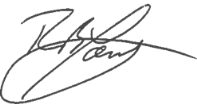 Governing Body are asked to support the decisions made at the NL CCG Engine Room and additional actions undertaken by Engine Room and the Commissioning Team.In particular, Governing Body are asked to approve:Policies are ready for immediate implementation Wording amendments to 2 policiesCriteria/content amendments for 3 policiesGoverning Body are asked to support the decisions made at the NL CCG Engine Room and additional actions undertaken by Engine Room and the Commissioning Team.In particular, Governing Body are asked to approve:Policies are ready for immediate implementation Wording amendments to 2 policiesCriteria/content amendments for 3 policiesGoverning Body are asked to support the decisions made at the NL CCG Engine Room and additional actions undertaken by Engine Room and the Commissioning Team.In particular, Governing Body are asked to approve:Policies are ready for immediate implementation Wording amendments to 2 policiesCriteria/content amendments for 3 policiesGoverning Body are asked to support the decisions made at the NL CCG Engine Room and additional actions undertaken by Engine Room and the Commissioning Team.In particular, Governing Body are asked to approve:Policies are ready for immediate implementation Wording amendments to 2 policiesCriteria/content amendments for 3 policiesGoverning Body are asked to support the decisions made at the NL CCG Engine Room and additional actions undertaken by Engine Room and the Commissioning Team.In particular, Governing Body are asked to approve:Policies are ready for immediate implementation Wording amendments to 2 policiesCriteria/content amendments for 3 policiesGoverning Body are asked to support the decisions made at the NL CCG Engine Room and additional actions undertaken by Engine Room and the Commissioning Team.In particular, Governing Body are asked to approve:Policies are ready for immediate implementation Wording amendments to 2 policiesCriteria/content amendments for 3 policiesGoverning Body are asked to support the decisions made at the NL CCG Engine Room and additional actions undertaken by Engine Room and the Commissioning Team.In particular, Governing Body are asked to approve:Policies are ready for immediate implementation Wording amendments to 2 policiesCriteria/content amendments for 3 policiesGoverning Body are asked to support the decisions made at the NL CCG Engine Room and additional actions undertaken by Engine Room and the Commissioning Team.In particular, Governing Body are asked to approve:Policies are ready for immediate implementation Wording amendments to 2 policiesCriteria/content amendments for 3 policiesGoverning Body are asked to support the decisions made at the NL CCG Engine Room and additional actions undertaken by Engine Room and the Commissioning Team.In particular, Governing Body are asked to approve:Policies are ready for immediate implementation Wording amendments to 2 policiesCriteria/content amendments for 3 policiesGoverning Body are asked to support the decisions made at the NL CCG Engine Room and additional actions undertaken by Engine Room and the Commissioning Team.In particular, Governing Body are asked to approve:Policies are ready for immediate implementation Wording amendments to 2 policiesCriteria/content amendments for 3 policiesContinue to improve the quality of servicesContinue to improve the quality of servicesContinue to improve the quality of servicesContinue to improve the quality of servicesContinue to improve the quality of servicesContinue to improve the quality of servicesImprove patient experienceImprove patient experienceImprove patient experienceImprove patient experienceImprove patient experienceImprove patient experienceImprove patient experienceImprove patient experienceReduced unwarranted variations in servicesReduced unwarranted variations in servicesReduced unwarranted variations in servicesReduced unwarranted variations in servicesReduced unwarranted variations in servicesReduced unwarranted variations in servicesReduce the inequalities gap in North LincolnshireReduce the inequalities gap in North LincolnshireReduce the inequalities gap in North LincolnshireReduce the inequalities gap in North LincolnshireReduce the inequalities gap in North LincolnshireReduce the inequalities gap in North LincolnshireReduce the inequalities gap in North LincolnshireReduce the inequalities gap in North LincolnshireDeliver the best outcomes for every patientDeliver the best outcomes for every patientDeliver the best outcomes for every patientDeliver the best outcomes for every patientDeliver the best outcomes for every patientDeliver the best outcomes for every patientStatutory/RegulatoryStatutory/RegulatoryStatutory/RegulatoryStatutory/RegulatoryStatutory/RegulatoryStatutory/RegulatoryStatutory/RegulatoryStatutory/RegulatoryPurpose (tick one only)Purpose (tick one only)Purpose (tick one only)Purpose (tick one only)Purpose (tick one only)Purpose (tick one only)Approval  Approval  Approval  Approval  Information  Information  To note   To note   To note   To note   Decision   Decision   Executive Summary (Question, Options, Recommendations):Executive Summary (Question, Options, Recommendations):Executive Summary (Question, Options, Recommendations):Executive Summary (Question, Options, Recommendations):Executive Summary (Question, Options, Recommendations):Executive Summary (Question, Options, Recommendations):Executive Summary (Question, Options, Recommendations):Executive Summary (Question, Options, Recommendations):Executive Summary (Question, Options, Recommendations):Executive Summary (Question, Options, Recommendations):Executive Summary (Question, Options, Recommendations):Executive Summary (Question, Options, Recommendations):Executive Summary (Question, Options, Recommendations):Executive Summary (Question, Options, Recommendations):Executive Summary (Question, Options, Recommendations):Executive Summary (Question, Options, Recommendations):Executive Summary (Question, Options, Recommendations):Executive Summary (Question, Options, Recommendations):Earlier this year, Humber Coast and Vale STP began the process of harmonising the commissioning policies across the 6 CCGs. The policies were divided into three phases. Now approaching the end of Phase One, 26 policies were harmonised through the HCV STP Harmonisation Group – all reviewed by a commissioner and clinician within each of the 6 CCGs. Two meetings were held in July and August between the HCV STP Harmonisation Group, where 22 out of the 26 policies were agreed ready for individual CCG internal processes as well as the Joint Commissioning Committee – Chief Officers, for final approval before being put into contract.18 of the 22 policies were approved by Engine Room on 7th September. Engine Room asked for the outcomes from the other CCGs, and the amendments and queries surrounding the 6 outstanding policies submitted to the HCV STP Harmonisation Group for comment.   This information was given at Engine Room on 5th October 2017, where agreement on how to proceed with the 22 policies was reached. It was noted that Governing Body be appraised of the ongoing work and decisions being made at Engine Room in relation to these policies and their implementationEarlier this year, Humber Coast and Vale STP began the process of harmonising the commissioning policies across the 6 CCGs. The policies were divided into three phases. Now approaching the end of Phase One, 26 policies were harmonised through the HCV STP Harmonisation Group – all reviewed by a commissioner and clinician within each of the 6 CCGs. Two meetings were held in July and August between the HCV STP Harmonisation Group, where 22 out of the 26 policies were agreed ready for individual CCG internal processes as well as the Joint Commissioning Committee – Chief Officers, for final approval before being put into contract.18 of the 22 policies were approved by Engine Room on 7th September. Engine Room asked for the outcomes from the other CCGs, and the amendments and queries surrounding the 6 outstanding policies submitted to the HCV STP Harmonisation Group for comment.   This information was given at Engine Room on 5th October 2017, where agreement on how to proceed with the 22 policies was reached. It was noted that Governing Body be appraised of the ongoing work and decisions being made at Engine Room in relation to these policies and their implementationEarlier this year, Humber Coast and Vale STP began the process of harmonising the commissioning policies across the 6 CCGs. The policies were divided into three phases. Now approaching the end of Phase One, 26 policies were harmonised through the HCV STP Harmonisation Group – all reviewed by a commissioner and clinician within each of the 6 CCGs. Two meetings were held in July and August between the HCV STP Harmonisation Group, where 22 out of the 26 policies were agreed ready for individual CCG internal processes as well as the Joint Commissioning Committee – Chief Officers, for final approval before being put into contract.18 of the 22 policies were approved by Engine Room on 7th September. Engine Room asked for the outcomes from the other CCGs, and the amendments and queries surrounding the 6 outstanding policies submitted to the HCV STP Harmonisation Group for comment.   This information was given at Engine Room on 5th October 2017, where agreement on how to proceed with the 22 policies was reached. It was noted that Governing Body be appraised of the ongoing work and decisions being made at Engine Room in relation to these policies and their implementationEarlier this year, Humber Coast and Vale STP began the process of harmonising the commissioning policies across the 6 CCGs. The policies were divided into three phases. Now approaching the end of Phase One, 26 policies were harmonised through the HCV STP Harmonisation Group – all reviewed by a commissioner and clinician within each of the 6 CCGs. Two meetings were held in July and August between the HCV STP Harmonisation Group, where 22 out of the 26 policies were agreed ready for individual CCG internal processes as well as the Joint Commissioning Committee – Chief Officers, for final approval before being put into contract.18 of the 22 policies were approved by Engine Room on 7th September. Engine Room asked for the outcomes from the other CCGs, and the amendments and queries surrounding the 6 outstanding policies submitted to the HCV STP Harmonisation Group for comment.   This information was given at Engine Room on 5th October 2017, where agreement on how to proceed with the 22 policies was reached. It was noted that Governing Body be appraised of the ongoing work and decisions being made at Engine Room in relation to these policies and their implementationEarlier this year, Humber Coast and Vale STP began the process of harmonising the commissioning policies across the 6 CCGs. The policies were divided into three phases. Now approaching the end of Phase One, 26 policies were harmonised through the HCV STP Harmonisation Group – all reviewed by a commissioner and clinician within each of the 6 CCGs. Two meetings were held in July and August between the HCV STP Harmonisation Group, where 22 out of the 26 policies were agreed ready for individual CCG internal processes as well as the Joint Commissioning Committee – Chief Officers, for final approval before being put into contract.18 of the 22 policies were approved by Engine Room on 7th September. Engine Room asked for the outcomes from the other CCGs, and the amendments and queries surrounding the 6 outstanding policies submitted to the HCV STP Harmonisation Group for comment.   This information was given at Engine Room on 5th October 2017, where agreement on how to proceed with the 22 policies was reached. It was noted that Governing Body be appraised of the ongoing work and decisions being made at Engine Room in relation to these policies and their implementationEarlier this year, Humber Coast and Vale STP began the process of harmonising the commissioning policies across the 6 CCGs. The policies were divided into three phases. Now approaching the end of Phase One, 26 policies were harmonised through the HCV STP Harmonisation Group – all reviewed by a commissioner and clinician within each of the 6 CCGs. Two meetings were held in July and August between the HCV STP Harmonisation Group, where 22 out of the 26 policies were agreed ready for individual CCG internal processes as well as the Joint Commissioning Committee – Chief Officers, for final approval before being put into contract.18 of the 22 policies were approved by Engine Room on 7th September. Engine Room asked for the outcomes from the other CCGs, and the amendments and queries surrounding the 6 outstanding policies submitted to the HCV STP Harmonisation Group for comment.   This information was given at Engine Room on 5th October 2017, where agreement on how to proceed with the 22 policies was reached. It was noted that Governing Body be appraised of the ongoing work and decisions being made at Engine Room in relation to these policies and their implementationEarlier this year, Humber Coast and Vale STP began the process of harmonising the commissioning policies across the 6 CCGs. The policies were divided into three phases. Now approaching the end of Phase One, 26 policies were harmonised through the HCV STP Harmonisation Group – all reviewed by a commissioner and clinician within each of the 6 CCGs. Two meetings were held in July and August between the HCV STP Harmonisation Group, where 22 out of the 26 policies were agreed ready for individual CCG internal processes as well as the Joint Commissioning Committee – Chief Officers, for final approval before being put into contract.18 of the 22 policies were approved by Engine Room on 7th September. Engine Room asked for the outcomes from the other CCGs, and the amendments and queries surrounding the 6 outstanding policies submitted to the HCV STP Harmonisation Group for comment.   This information was given at Engine Room on 5th October 2017, where agreement on how to proceed with the 22 policies was reached. It was noted that Governing Body be appraised of the ongoing work and decisions being made at Engine Room in relation to these policies and their implementationEarlier this year, Humber Coast and Vale STP began the process of harmonising the commissioning policies across the 6 CCGs. The policies were divided into three phases. Now approaching the end of Phase One, 26 policies were harmonised through the HCV STP Harmonisation Group – all reviewed by a commissioner and clinician within each of the 6 CCGs. Two meetings were held in July and August between the HCV STP Harmonisation Group, where 22 out of the 26 policies were agreed ready for individual CCG internal processes as well as the Joint Commissioning Committee – Chief Officers, for final approval before being put into contract.18 of the 22 policies were approved by Engine Room on 7th September. Engine Room asked for the outcomes from the other CCGs, and the amendments and queries surrounding the 6 outstanding policies submitted to the HCV STP Harmonisation Group for comment.   This information was given at Engine Room on 5th October 2017, where agreement on how to proceed with the 22 policies was reached. It was noted that Governing Body be appraised of the ongoing work and decisions being made at Engine Room in relation to these policies and their implementationEarlier this year, Humber Coast and Vale STP began the process of harmonising the commissioning policies across the 6 CCGs. The policies were divided into three phases. Now approaching the end of Phase One, 26 policies were harmonised through the HCV STP Harmonisation Group – all reviewed by a commissioner and clinician within each of the 6 CCGs. Two meetings were held in July and August between the HCV STP Harmonisation Group, where 22 out of the 26 policies were agreed ready for individual CCG internal processes as well as the Joint Commissioning Committee – Chief Officers, for final approval before being put into contract.18 of the 22 policies were approved by Engine Room on 7th September. Engine Room asked for the outcomes from the other CCGs, and the amendments and queries surrounding the 6 outstanding policies submitted to the HCV STP Harmonisation Group for comment.   This information was given at Engine Room on 5th October 2017, where agreement on how to proceed with the 22 policies was reached. It was noted that Governing Body be appraised of the ongoing work and decisions being made at Engine Room in relation to these policies and their implementationEarlier this year, Humber Coast and Vale STP began the process of harmonising the commissioning policies across the 6 CCGs. The policies were divided into three phases. Now approaching the end of Phase One, 26 policies were harmonised through the HCV STP Harmonisation Group – all reviewed by a commissioner and clinician within each of the 6 CCGs. Two meetings were held in July and August between the HCV STP Harmonisation Group, where 22 out of the 26 policies were agreed ready for individual CCG internal processes as well as the Joint Commissioning Committee – Chief Officers, for final approval before being put into contract.18 of the 22 policies were approved by Engine Room on 7th September. Engine Room asked for the outcomes from the other CCGs, and the amendments and queries surrounding the 6 outstanding policies submitted to the HCV STP Harmonisation Group for comment.   This information was given at Engine Room on 5th October 2017, where agreement on how to proceed with the 22 policies was reached. It was noted that Governing Body be appraised of the ongoing work and decisions being made at Engine Room in relation to these policies and their implementationEarlier this year, Humber Coast and Vale STP began the process of harmonising the commissioning policies across the 6 CCGs. The policies were divided into three phases. Now approaching the end of Phase One, 26 policies were harmonised through the HCV STP Harmonisation Group – all reviewed by a commissioner and clinician within each of the 6 CCGs. Two meetings were held in July and August between the HCV STP Harmonisation Group, where 22 out of the 26 policies were agreed ready for individual CCG internal processes as well as the Joint Commissioning Committee – Chief Officers, for final approval before being put into contract.18 of the 22 policies were approved by Engine Room on 7th September. Engine Room asked for the outcomes from the other CCGs, and the amendments and queries surrounding the 6 outstanding policies submitted to the HCV STP Harmonisation Group for comment.   This information was given at Engine Room on 5th October 2017, where agreement on how to proceed with the 22 policies was reached. It was noted that Governing Body be appraised of the ongoing work and decisions being made at Engine Room in relation to these policies and their implementationEarlier this year, Humber Coast and Vale STP began the process of harmonising the commissioning policies across the 6 CCGs. The policies were divided into three phases. Now approaching the end of Phase One, 26 policies were harmonised through the HCV STP Harmonisation Group – all reviewed by a commissioner and clinician within each of the 6 CCGs. Two meetings were held in July and August between the HCV STP Harmonisation Group, where 22 out of the 26 policies were agreed ready for individual CCG internal processes as well as the Joint Commissioning Committee – Chief Officers, for final approval before being put into contract.18 of the 22 policies were approved by Engine Room on 7th September. Engine Room asked for the outcomes from the other CCGs, and the amendments and queries surrounding the 6 outstanding policies submitted to the HCV STP Harmonisation Group for comment.   This information was given at Engine Room on 5th October 2017, where agreement on how to proceed with the 22 policies was reached. It was noted that Governing Body be appraised of the ongoing work and decisions being made at Engine Room in relation to these policies and their implementationEarlier this year, Humber Coast and Vale STP began the process of harmonising the commissioning policies across the 6 CCGs. The policies were divided into three phases. Now approaching the end of Phase One, 26 policies were harmonised through the HCV STP Harmonisation Group – all reviewed by a commissioner and clinician within each of the 6 CCGs. Two meetings were held in July and August between the HCV STP Harmonisation Group, where 22 out of the 26 policies were agreed ready for individual CCG internal processes as well as the Joint Commissioning Committee – Chief Officers, for final approval before being put into contract.18 of the 22 policies were approved by Engine Room on 7th September. Engine Room asked for the outcomes from the other CCGs, and the amendments and queries surrounding the 6 outstanding policies submitted to the HCV STP Harmonisation Group for comment.   This information was given at Engine Room on 5th October 2017, where agreement on how to proceed with the 22 policies was reached. It was noted that Governing Body be appraised of the ongoing work and decisions being made at Engine Room in relation to these policies and their implementationEarlier this year, Humber Coast and Vale STP began the process of harmonising the commissioning policies across the 6 CCGs. The policies were divided into three phases. Now approaching the end of Phase One, 26 policies were harmonised through the HCV STP Harmonisation Group – all reviewed by a commissioner and clinician within each of the 6 CCGs. Two meetings were held in July and August between the HCV STP Harmonisation Group, where 22 out of the 26 policies were agreed ready for individual CCG internal processes as well as the Joint Commissioning Committee – Chief Officers, for final approval before being put into contract.18 of the 22 policies were approved by Engine Room on 7th September. Engine Room asked for the outcomes from the other CCGs, and the amendments and queries surrounding the 6 outstanding policies submitted to the HCV STP Harmonisation Group for comment.   This information was given at Engine Room on 5th October 2017, where agreement on how to proceed with the 22 policies was reached. It was noted that Governing Body be appraised of the ongoing work and decisions being made at Engine Room in relation to these policies and their implementationEarlier this year, Humber Coast and Vale STP began the process of harmonising the commissioning policies across the 6 CCGs. The policies were divided into three phases. Now approaching the end of Phase One, 26 policies were harmonised through the HCV STP Harmonisation Group – all reviewed by a commissioner and clinician within each of the 6 CCGs. Two meetings were held in July and August between the HCV STP Harmonisation Group, where 22 out of the 26 policies were agreed ready for individual CCG internal processes as well as the Joint Commissioning Committee – Chief Officers, for final approval before being put into contract.18 of the 22 policies were approved by Engine Room on 7th September. Engine Room asked for the outcomes from the other CCGs, and the amendments and queries surrounding the 6 outstanding policies submitted to the HCV STP Harmonisation Group for comment.   This information was given at Engine Room on 5th October 2017, where agreement on how to proceed with the 22 policies was reached. It was noted that Governing Body be appraised of the ongoing work and decisions being made at Engine Room in relation to these policies and their implementationEarlier this year, Humber Coast and Vale STP began the process of harmonising the commissioning policies across the 6 CCGs. The policies were divided into three phases. Now approaching the end of Phase One, 26 policies were harmonised through the HCV STP Harmonisation Group – all reviewed by a commissioner and clinician within each of the 6 CCGs. Two meetings were held in July and August between the HCV STP Harmonisation Group, where 22 out of the 26 policies were agreed ready for individual CCG internal processes as well as the Joint Commissioning Committee – Chief Officers, for final approval before being put into contract.18 of the 22 policies were approved by Engine Room on 7th September. Engine Room asked for the outcomes from the other CCGs, and the amendments and queries surrounding the 6 outstanding policies submitted to the HCV STP Harmonisation Group for comment.   This information was given at Engine Room on 5th October 2017, where agreement on how to proceed with the 22 policies was reached. It was noted that Governing Body be appraised of the ongoing work and decisions being made at Engine Room in relation to these policies and their implementationEarlier this year, Humber Coast and Vale STP began the process of harmonising the commissioning policies across the 6 CCGs. The policies were divided into three phases. Now approaching the end of Phase One, 26 policies were harmonised through the HCV STP Harmonisation Group – all reviewed by a commissioner and clinician within each of the 6 CCGs. Two meetings were held in July and August between the HCV STP Harmonisation Group, where 22 out of the 26 policies were agreed ready for individual CCG internal processes as well as the Joint Commissioning Committee – Chief Officers, for final approval before being put into contract.18 of the 22 policies were approved by Engine Room on 7th September. Engine Room asked for the outcomes from the other CCGs, and the amendments and queries surrounding the 6 outstanding policies submitted to the HCV STP Harmonisation Group for comment.   This information was given at Engine Room on 5th October 2017, where agreement on how to proceed with the 22 policies was reached. It was noted that Governing Body be appraised of the ongoing work and decisions being made at Engine Room in relation to these policies and their implementationEarlier this year, Humber Coast and Vale STP began the process of harmonising the commissioning policies across the 6 CCGs. The policies were divided into three phases. Now approaching the end of Phase One, 26 policies were harmonised through the HCV STP Harmonisation Group – all reviewed by a commissioner and clinician within each of the 6 CCGs. Two meetings were held in July and August between the HCV STP Harmonisation Group, where 22 out of the 26 policies were agreed ready for individual CCG internal processes as well as the Joint Commissioning Committee – Chief Officers, for final approval before being put into contract.18 of the 22 policies were approved by Engine Room on 7th September. Engine Room asked for the outcomes from the other CCGs, and the amendments and queries surrounding the 6 outstanding policies submitted to the HCV STP Harmonisation Group for comment.   This information was given at Engine Room on 5th October 2017, where agreement on how to proceed with the 22 policies was reached. It was noted that Governing Body be appraised of the ongoing work and decisions being made at Engine Room in relation to these policies and their implementationRecommendationsGoverning Body are asked to support the decisions made at the NL CCG Engine Room and additional actions undertaken by Engine Room and the Commissioning Team.Governing Body are asked to support the decisions made at the NL CCG Engine Room and additional actions undertaken by Engine Room and the Commissioning Team.Governing Body are asked to support the decisions made at the NL CCG Engine Room and additional actions undertaken by Engine Room and the Commissioning Team.Governing Body are asked to support the decisions made at the NL CCG Engine Room and additional actions undertaken by Engine Room and the Commissioning Team.Governing Body are asked to support the decisions made at the NL CCG Engine Room and additional actions undertaken by Engine Room and the Commissioning Team.Governing Body are asked to support the decisions made at the NL CCG Engine Room and additional actions undertaken by Engine Room and the Commissioning Team.Governing Body are asked to support the decisions made at the NL CCG Engine Room and additional actions undertaken by Engine Room and the Commissioning Team.Governing Body are asked to support the decisions made at the NL CCG Engine Room and additional actions undertaken by Engine Room and the Commissioning Team.Governing Body are asked to support the decisions made at the NL CCG Engine Room and additional actions undertaken by Engine Room and the Commissioning Team.Governing Body are asked to support the decisions made at the NL CCG Engine Room and additional actions undertaken by Engine Room and the Commissioning Team.Governing Body are asked to support the decisions made at the NL CCG Engine Room and additional actions undertaken by Engine Room and the Commissioning Team.Governing Body are asked to support the decisions made at the NL CCG Engine Room and additional actions undertaken by Engine Room and the Commissioning Team.Governing Body are asked to support the decisions made at the NL CCG Engine Room and additional actions undertaken by Engine Room and the Commissioning Team.Governing Body are asked to support the decisions made at the NL CCG Engine Room and additional actions undertaken by Engine Room and the Commissioning Team.Governing Body are asked to support the decisions made at the NL CCG Engine Room and additional actions undertaken by Engine Room and the Commissioning Team.Governing Body are asked to support the decisions made at the NL CCG Engine Room and additional actions undertaken by Engine Room and the Commissioning Team.Governing Body are asked to support the decisions made at the NL CCG Engine Room and additional actions undertaken by Engine Room and the Commissioning Team.Report history22 policies considered at Engine Room on 7th September, revisited at Engine Room 5th October22 policies considered at Engine Room on 7th September, revisited at Engine Room 5th October22 policies considered at Engine Room on 7th September, revisited at Engine Room 5th October22 policies considered at Engine Room on 7th September, revisited at Engine Room 5th October22 policies considered at Engine Room on 7th September, revisited at Engine Room 5th October22 policies considered at Engine Room on 7th September, revisited at Engine Room 5th October22 policies considered at Engine Room on 7th September, revisited at Engine Room 5th October22 policies considered at Engine Room on 7th September, revisited at Engine Room 5th October22 policies considered at Engine Room on 7th September, revisited at Engine Room 5th October22 policies considered at Engine Room on 7th September, revisited at Engine Room 5th October22 policies considered at Engine Room on 7th September, revisited at Engine Room 5th October22 policies considered at Engine Room on 7th September, revisited at Engine Room 5th October22 policies considered at Engine Room on 7th September, revisited at Engine Room 5th October22 policies considered at Engine Room on 7th September, revisited at Engine Room 5th October22 policies considered at Engine Room on 7th September, revisited at Engine Room 5th October22 policies considered at Engine Room on 7th September, revisited at Engine Room 5th October22 policies considered at Engine Room on 7th September, revisited at Engine Room 5th OctoberEquality ImpactYes      No Yes      No Yes      No Yes      No SustainabilityYes      No Yes      No Yes      No Yes      No RiskYes      No Yes      No Yes      No Yes      No LegalYes      No Yes      No Yes      No Yes      No FinanceYes      No Yes      No Yes      No Yes      No Patient, Public, Clinical and Stakeholder Engagement to datePatient, Public, Clinical and Stakeholder Engagement to datePatient, Public, Clinical and Stakeholder Engagement to datePatient, Public, Clinical and Stakeholder Engagement to datePatient, Public, Clinical and Stakeholder Engagement to datePatient, Public, Clinical and Stakeholder Engagement to datePatient, Public, Clinical and Stakeholder Engagement to datePatient, Public, Clinical and Stakeholder Engagement to datePatient, Public, Clinical and Stakeholder Engagement to datePatient, Public, Clinical and Stakeholder Engagement to datePatient, Public, Clinical and Stakeholder Engagement to datePatient, Public, Clinical and Stakeholder Engagement to datePatient, Public, Clinical and Stakeholder Engagement to datePatient, Public, Clinical and Stakeholder Engagement to datePatient, Public, Clinical and Stakeholder Engagement to datePatient, Public, Clinical and Stakeholder Engagement to datePatient, Public, Clinical and Stakeholder Engagement to datePatient, Public, Clinical and Stakeholder Engagement to dateN/AYNDateDateDateDateDateN/AN/AYNDateDateDatePatient:Clinical:Clinical:Public:Other: Other: Item 1: Engine Room agreed to implement all policies listed in Table 1, with immediate effect. Item 1: Engine Room agreed to implement all policies listed in Table 1, with immediate effect. Item 1: Engine Room agreed to implement all policies listed in Table 1, with immediate effect. Item 1: Engine Room agreed to implement all policies listed in Table 1, with immediate effect. Item 1: Engine Room agreed to implement all policies listed in Table 1, with immediate effect. Item 1: Engine Room agreed to implement all policies listed in Table 1, with immediate effect. Item 1: Engine Room agreed to implement all policies listed in Table 1, with immediate effect. TABLE 1NLHULLNELSCARBOROUGHYORKERYAbdominoplastyApprovedApprovedApprovedApprovedApprovedApprovedAnal FissureApprovedApprovedApprovedApprovedApprovedBunionsApprovedApprovedApprovedApprovedApprovedDilation & CurettageApprovedApprovedApprovedApprovedApprovedApprovedEndoscopic Thoracic SympathectomyApprovedApprovedApprovedApprovedApprovedApprovedFESApprovedApprovedApprovedApprovedApprovedApprovedHaemorrhoidectomyApprovedApprovedApprovedApprovedApprovedHip ArthroscopyApprovedApprovedApprovedApprovedApprovedApprovedHysterectomyApprovedApprovedApprovedApprovedApprovedLiposuctionApprovedApprovedApprovedApprovedApprovedRefractive ErrorApprovedApprovedApprovedApprovedApprovedApprovedReversal of SterilisationApprovedApprovedApprovedApprovedApprovedTattoo RemovalApprovedApprovedApprovedApprovedApprovedTheraputic/Diagnostic InjectionsApprovedApprovedApprovedApprovedApprovedTonsillectomy ApprovedApprovedApprovedApprovedApprovedVasectomy under GAApprovedApprovedApprovedApprovedApprovedGanglionsPendingApprovedApprovedApprovedApprovedVaricose VeinsPendingApprovedApprovedApprovedApprovedGrommetsPendingApprovedApprovedApprovedCarpal Tunnel SurgeryPendingApprovedApprovedApprovedKnee ArthroscopyPendingApprovedApprovedApprovedCataractsPendingApprovedApprovedApprovedApproved1Initial Briefing Paper presented to Engine Room on 7th September2Update to Briefing Paper presented to Engine Room on 5th October